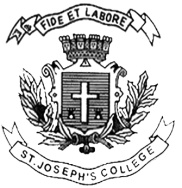 ST. JOSEPH’S COLLEGE (AUTONOMOUS), BANGALORE-27I Semester. OPEN ELECTIVESEMESTER EXAMINATION: OCTOBER 2021(Examination conducted in March 2022)                 IRP OE1: Globalization and World PoliticsTime- 2 hrs		                                     	               			Max Marks-60This question paper contains one printed page and three partsPart AAnswer any four of the following questions in about 40-50 words     	                    (4x 3 = 12)What is Liberalisation?Differentiate between ‘international’ and ‘global’.Write a short note on yellow west movement.What is internal displacement?Define sustainable development.What is de- globalisation?Part BAnswer any three of the following questions in about 100-150 words     	                      (3×6=18)Discuss the evolution of political economy of globalisation.Differentiate between refugee and migrant, with suitable examples.Explain the role of Gender in globalisation.How globalisation is harmful to environment? ExplainWrite a note on state in the age of globalisation.Part CAnswer any two of the following questions in about 200-250 words     	                    (2×15=30)Explain the process of globalisation in IndiaExplain the Impact of globalisation on third world countriesDiscuss the major political changes occurred after Arab spring in the middle eastExplain the role of the United Nations in international environmental governance.